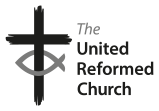 The Retreats Fellowshipof the United Reformed Church, Southern SynodThis Fellowship is open to all who want to deepen their relationship with God through prayer, reflection and silence and who would value the encouragement of others.Our Final Quiet Day for 2016will be onSaturday 1st October, 10am – 4pmat Swanley URC, High Street, Swanley BR8 8ATEnabler : Reverend Bernard FidderCost £8 (bring packed lunch, drinks provided)Further details from : John Gordon 01323 845380 revjohngordon@btinternet.com Kathy Shaw 01322 557 656 kathy.shaw316@btinternet.com Ken Lynch 01243 862801 kenneth@lynches.org.ukI wish to book for the Quiet Day on Sat. 1st October at Swanley URC,High Street, Swanley BR8 8ATI enclose my cheque for £8.Name:…………………………………………………………………………………………..Address:………………………………………………………………………………………..Tel:.............................................................email:..........................................................Please make your cheque payable to : Retreats Fellowship S.P.U.R.C.and return to :Revd Ken Lynch, 15 Hambledon Place, Bognor Regis, PO21 2NE (01243 862801)